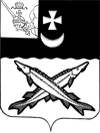 КОНТРОЛЬНО-СЧЕТНАЯ КОМИССИЯ БЕЛОЗЕРСКОГО МУНИЦИПАЛЬНОГО РАЙОНАЗАКЛЮЧЕНИЕфинансово-экономической экспертизы на проект постановления администрации Белозерского муниципального района «Об утверждении муниципальной  программы развития туризма в Белозерском муниципальном районе на 2018-2020 годы»25 октября 2017г.       Экспертиза проекта проведена на основании  п.7 ст.12 Положения о контрольно-счетной комиссии Белозерского муниципального района, утвержденного решением Представительного Собрания Белозерского муниципального района от 27.02.2008 № 50 (с учетом изменений и дополнений).  Цель финансово-экономической экспертизы: определение соответствия положений, изложенных в проекте  муниципальной программы (далее -Программа), действующим нормативным правовым актам Российской Федерации, субъекта Российской Федерации и муниципального образования; оценка экономической обоснованности и достоверности объема ресурсного обеспечения Программы, возможности достижения поставленных целей при запланированном объеме средств Предмет финансово-экономической экспертизы: проект муниципальной   программы  развития туризма в Белозерском муниципальном районе «Белозерск – былинный город» на 2018-2020 годыСроки проведения: с 20 по 25 октября 2017г. Правовое обоснование финансово-экономической экспертизы:          При подготовке заключения финансово-экономической экспертизы проекта Программы использованы  Порядок разработки, реализации и оценки эффективности муниципальных программ Белозерского района (далее – Порядок) и Методические указания по разработке и реализации муниципальных программ Белозерского района (далее – Методические указания), утвержденные постановлением администрации Белозерского муниципального района от 30.09.2015 № 810.          Для заключения были представлены следующие документы:- проект постановления администрации района «Об утверждении муниципальной  программы развития туризма в Белозерском муниципальном районе на 2018-2020 годы» (с приложением проекта Программы);  -  лист согласования проекта с результатами согласования.Пояснительная записка к проекту Программы отсутствует.Проект Программы не содержит подпрограмм.     В ходе проведения мероприятия установлено:         Проект Программы состоит из паспорта Программы, разделов и приложений к Программе. Разделы Программы:Общая характеристика сферы реализации муниципальной программы, основные проблемы в указанной сфере и перспективы ее развитияПриоритеты и  цели муниципальной политики в сфере туризма, описание основных целей и задач реализации муниципальной программы, прогноз развития сферы туризма по результатам реализации программы, сроки реализации муниципальной программыРесурсное обеспечение муниципальной программы, обоснование объема финансовых ресурсов, необходимых для реализации муниципальной программыЦелевые показатели (индикаторы) достижения целей и решения задач муниципальной программы, прогноз конечных результатов реализации муниципальной программыОсновные меры правового регулирования, направленные на достижение цели и конечных результатов, основание для разработки программыОсновные меры регулирования и управления рискамиОценка эффективности реализации программыПриложения Программы:ресурсное обеспечение и перечень мероприятий Программы за счет средств районного бюджета;сведения о показателях (индикаторах) Программы;прогноз сводных показателей муниципальных заданий на оказание муниципальных услуг муниципальными учреждениями района по муниципальной программе        1. Паспорт Программы разработан по форме, предусмотренной приложением №1 к Методическим указаниям, содержит все установленные параметры. Проверкой заполнения паспорта Программы установлено, что программно-целевые инструменты Программы в паспорте указаны не в соответствии с п.11 раздела 2 Методических указаний. Наименование раздела паспорта «Этапы и сроки реализации Программы» указано не в соответствии с п.8.1 раздела 2 Методических указаний (приложение 1).        2.  При анализе целей и задач Программы установлено, что целями  Программы являются: - создание условий для устойчивого развития туризма на территории района, которые способствуют социально-экономическому развитию Белозерского муниципального района, в том числе сохранению, приумножению и рациональному использованию культурного, исторического и природного наследия района.Достижение поставленных целей должно обеспечиваться за счет решения предусмотренных задач. Задачи Программы должны определять результат реализации мероприятий или осуществление функций в рамках достижения цели. Задачами Программы являются:- формирование и продвижение конкурентноспособного туристского продукта;- повышение качества туристских услуг;- создание условий для возрождения, сохранения и развития традиционных народных промыслов и ремесел.         Задачи Программы, указанные в паспорте Программы не соответствуют задачам, перечисленным в разделе 2 Программы.        3. Раздел 1 Программы содержит общую характеристику сферы реализации муниципальной программы, включая описание текущего состояния, основных проблем и перспектив развития муниципального района.        4. В разделе 3 Программы отражен объем ресурсного обеспечения муниципальной программы.   Приложением 1 к Программе установлен объем ресурсного обеспечения реализации муниципальной программы за счет средств районного бюджета на очередной финансовый год и плановый период. При расчете потребности в бюджетных ассигнованиях за основу взяты фактические расходы за предшествующие периоды. Раздел не содержит обоснования объема финансовых ресурсов, необходимого для реализации муниципальной программы,  указанного в наименовании раздела.  Кроме того, обоснование объема финансовых ресурсов, необходимого для реализации муниципальной программы, предусмотренное п.8.2 раздела 2 Методических указаний, отсутствует, вместе с проектом Программы не предоставлено.  Отсутствует информация о прогнозной (справочной) оценке расходов федерального и областного бюджетов, бюджетов государственных внебюджетных фондов и бюджетов муниципальных образований района, иных организаций на реализацию целей муниципальной программы, предусмотренная п.8.1 раздела 2 Методических указаний (с приложением таблицы).        5. В разделе 4 Программы не отражен прогноз конечных результатов реализации муниципальной программы, указанный в наименовании раздела.        6. В разделе 5 допущены технические ошибки в наименовании законов, включены государственные программы, утратившие силу.  7.  Разделом 6 «Основные меры регулирования и управления рисками» выделяются группы рисков, которые могут возникнуть в ходе реализации Программы:- организационные риски, связанные с возможной неэффективной организацией выполнения мероприятий программы, отсутствие поддержки в рамках реализации основных направлений программы;- ограниченные материальные ресурсы для организации повышения профессионального уровня специалистов в области туризма и смежных отраслей, возможности обмена опытом с коллегами из других районов и регионов.      8. В разделе 7 указана оценка эффективности подпрограммы 1, без учета того, что  Программа не содержит подпрограмм.          Нет увязки приложения 3 к Программе с текстовой частью Программы. В соответствии с п.23 Порядка ответственным исполнителем Программы утверждается План реализации муниципальной программы, который в соответствии с Методическими указаниями разрабатывается в срок не позднее трех месяцев со дня принятия решения о районном бюджете. Пунктом 30 Методических указаний предусмотрено предоставление проекта Плана реализации муниципальной программы по форме таблицы 10 приложения 2 Методических указаний, согласно которому ответственный исполнитель с учетом представленной соисполнителями и участниками информации формирует проект Плана реализации мероприятий Программы. Проект плана мероприятий представлен. В проекте допущены технические ошибки при указании единиц измерения объема средств на реализацию мероприятий Программы.        Программой предумотрена возможность корректировки объемов финансирования с учетом возможности районного бюджета. Кроме того, допускается возможность привлечения средств областного бюджета и средств спонсоров.          9. Общий объем средств районного бюджета на реализацию мероприятий Программы на период действия Программы  составляет  15391,0 тыс. руб.        Объем средств согласно паспорту Программы с разбивкой по годам составляет: 2018 год – 5631,0 тыс. руб.2019 год – 4875,0 тыс. руб.2020 год – 4885,0 тыс. руб.        Контроль за ходом реализации Программы и минимизацией рисков бедет осуществлять заказчик Программы – администрация Белозерского муниципального района.Вывод по результатам настоящей экспертизы проекта муниципальной программы сформирован на основании представленных документов и информации: Проект муниципальной программы содержит все основные параметры:цели, задачи, показатели (индикаторы), конечные результаты реализации муниципальной программы, сроки их достижения, объем ресурсов, необходимый для достижения целей муниципальной программы.Пояснительная записка к проекту Программы отсутствует.При заполнение паспорта Программы допущено  несоответствие п.8.1 и п.11 раздела 2 Методических указаний.Задачи Программы, указанные в паспорте Программы не соответствуют задачам, перечисленным в разделе 2 Программы.Раздел 3 не содержит обоснования объема финансовых ресурсов, необходимого для реализации муниципальной программы,  указанного в наименовании раздела.  Обоснование объема финансовых ресурсов, необходимого для реализации муниципальной программы, предусмотренное п.8.2 раздела 2 Методических указаний, отсутствует.Отсутствует информация о прогнозной (справочной) оценке расходов бюджетов, предусмотренная п.8.1 раздела 2 Методических указаний. В разделе 4 Программы не отражен прогноз конечных результатов реализации муниципальной программы, указанный в наименовании раздела.В разделе 5 допущены технические ошибки в наименовании законов, включены государственные программы, утратившие силу. В разделе 7 указана оценка эффективности подпрограммы 1, без учета того, что  Программа не содержит подпрограмм.  Нет увязки приложения 3 к Программе с текстовой частью Программы. В проекте плана реализации Программы допущены технические ошибки при указании единиц измерения объема средств на реализацию мероприятий Программы.Рекомендации и предложения о мерах по устранению выявленных недостатков и совершенствованию предмета:Проект постановления администрации района «Об утверждении муниципальной  программы развития туризма в Белозерском муниципальном районе на 2018-2020 годы» рекомендован к принятию с учетом замечаний контрольно-счетной комиссии района.Аудитор   контрольно-счетной комиссииБелозерского муниципального района:                                   В.М.Викулова                  